				บันทึกข้อความ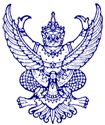 ส่วนราชการ  งานการเจ้าหน้าที่  สำนักปลัด  เทศบาลตำบลหนองปล่องที่   บร 57201/         วันที่       5      เดือน          มีนาคม       พ.ศ.2563เรื่อง  รายงานสรุปผลการประเมินความพึงพอใจและแสดงความคิดเห็น ในการให้บริการประชาชน  ณ  จุดบริการ  ประจำเดือน กุมภาพันธ์  2563เรียน  นายกเทศมนตรีตำบลหนองปล่อง	ด้วยงานการเจ้าหน้าที่ สำนักปลัดฯ ได้สรุปผลการประเมินความพึงพอใจและแสดงความคิดเห็น ในการให้บริการประชาชน ณ จุดบริการ  เพื่อนำข้อมูลไปใช้ในการปรับปรุงคุณภาพการบริการ  ให้มีประสิทธิภาพและดียิ่งขึ้น ประจำเดือน  ภุมภาพันธ์ 2563ตารางสรุปความพึงพอใจ ข้อคิดเห็นและข้อเสนอแนะ..........................................................................................................................................................................................................................................................................................................................................................................................................................................................................................................................................................................จึงเรียนมาเพื่อโปรดทราบ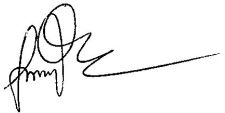 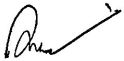 (นายสุประพัฒน์    มีแย้มภักดิ์)					( นางสมหมาย   พรมเมล์)เจ้าพนักงานธุรการชำนาญงาน					นักทรัพยากรบุคคลชำนาญงาน	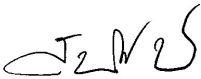 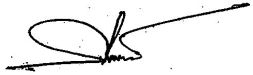 (นางสาวสายใจ   ชำนิพันธ์)					 (นายสุระปรีชา   รัตนรุ่งโรจน์)    หัวหน้าสำนักปลัด						  	 ปลัดเทศบาล		   					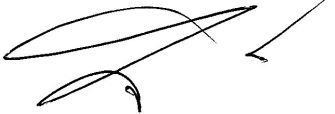 				(นายสิน    บุญรอดดวง)			     นายกเทศมนตรีตำบลหนองปล่อง				บันทึกข้อความส่วนราชการ  งานการเจ้าหน้าที่  สำนักปลัด  เทศบาลตำบลหนองปล่องที่   บร 57201/         วันที่      6       เดือน        เมษายน     พ.ศ.2563เรื่อง  รายงานสรุปผลการประเมินความพึงพอใจและแสดงความคิดเห็น ในการให้บริการประชาชน  ณ  จุดบริการ  ประจำเดือนมีนาคม 2563เรียน  นายกเทศมนตรีตำบลหนองปล่อง	ด้วยงานการเจ้าหน้าที่ สำนักปลัดฯ ได้สรุปผลการประเมินความพึงพอใจและแสดงความคิดเห็น ในการให้บริการประชาชน ณ จุดบริการ  เพื่อนำข้อมูลไปใช้ในการปรับปรุงคุณภาพการบริการ  ให้มีประสิทธิภาพและดียิ่งขึ้น ประจำเดือน  มีนาคม  2563ตารางสรุปความพึงพอใจ ข้อคิดเห็นและข้อเสนอแนะ..........................................................................................................................................................................................................................................................................................................................................................................................................................................................................................................................................................................จึงเรียนมาเพื่อโปรดทราบ(นายสุประพัฒน์    มีแย้มภักดิ์)					( นางสมหมาย   พรมเมล์)เจ้าพนักงานธุรการชำนาญงาน					นักทรัพยากรบุคคลชำนาญงาน	(นางสาวสายใจ   ชำนิพันธ์)					 (นายสุระปรีชา   รัตนรุ่งโรจน์)    หัวหน้าสำนักปลัด						  	 ปลัดเทศบาล		   									(นายสิน    บุญรอดดวง)			     นายกเทศมนตรีตำบลหนองปล่อง				บันทึกข้อความส่วนราชการ  งานการเจ้าหน้าที่  สำนักปลัด  เทศบาลตำบลหนองปล่องที่   บร 57201/         วันที่     4        เดือน        พฤษภาคม       พ.ศ.2563เรื่อง  รายงานสรุปผลการประเมินความพึงพอใจและแสดงความคิดเห็น ในการให้บริการประชาชน  ณ  จุดบริการ  ประจำเดือน เมษายน 2563เรียน  นายกเทศมนตรีตำบลหนองปล่อง	ด้วยงานการเจ้าหน้าที่ สำนักปลัดฯ ได้สรุปผลการประเมินความพึงพอใจและแสดงความคิดเห็น ในการให้บริการประชาชน ณ จุดบริการ  เพื่อนำข้อมูลไปใช้ในการปรับปรุงคุณภาพการบริการ  ให้มีประสิทธิภาพและดียิ่งขึ้น ประจำเดือน  เมษายน  2563ตารางสรุปความพึงพอใจ ข้อคิดเห็นและข้อเสนอแนะ..........................................................................................................................................................................................................................................................................................................................................................................................................................................................................................................................................................................จึงเรียนมาเพื่อโปรดทราบ(นายสุประพัฒน์    มีแย้มภักดิ์)					( นางสมหมาย   พรมเมล์)เจ้าพนักงานธุรการชำนาญงาน					นักทรัพยากรบุคคลชำนาญงาน	(นางสาวสายใจ   ชำนิพันธ์)					 (นายสุระปรีชา   รัตนรุ่งโรจน์)    หัวหน้าสำนักปลัด						  	 ปลัดเทศบาล		   									(นายสิน    บุญรอดดวง)			     นายกเทศมนตรีตำบลหนองปล่อง				บันทึกข้อความส่วนราชการ  งานการเจ้าหน้าที่  สำนักปลัด  เทศบาลตำบลหนองปล่องที่   บร 57201/         วันที่        6     เดือน         มิถุนายน       พ.ศ.2563เรื่อง  รายงานสรุปผลการประเมินความพึงพอใจและแสดงความคิดเห็น ในการให้บริการประชาชน  ณ  จุดบริการ  ประจำเดือน พฤษภาคม 2563เรียน  นายกเทศมนตรีตำบลหนองปล่อง	ด้วยงานการเจ้าหน้าที่ สำนักปลัดฯ ได้สรุปผลการประเมินความพึงพอใจและแสดงความคิดเห็น ในการให้บริการประชาชน ณ จุดบริการ  เพื่อนำข้อมูลไปใช้ในการปรับปรุงคุณภาพการบริการ  ให้มีประสิทธิภาพและดียิ่งขึ้น ประจำเดือน  พฤษภาคม  2563ตารางสรุปความพึงพอใจ ข้อคิดเห็นและข้อเสนอแนะ..........................................................................................................................................................................................................................................................................................................................................................................................................................................................................................................................................................................จึงเรียนมาเพื่อโปรดทราบ(นายสุประพัฒน์    มีแย้มภักดิ์)					( นางสมหมาย   พรมเมล์)เจ้าพนักงานธุรการชำนาญงาน					นักทรัพยากรบุคคลชำนาญงาน	(นางสาวสายใจ   ชำนิพันธ์)					 (นายสุระปรีชา   รัตนรุ่งโรจน์)    หัวหน้าสำนักปลัด						  	 ปลัดเทศบาล		   									(นายสิน    บุญรอดดวง)			     นายกเทศมนตรีตำบลหนองปล่อง				บันทึกข้อความส่วนราชการ  งานการเจ้าหน้าที่  สำนักปลัด  เทศบาลตำบลหนองปล่องที่   บร 57201/         วันที่       4      เดือน          กรกฎาคม       พ.ศ.2563เรื่อง  รายงานสรุปผลการประเมินความพึงพอใจและแสดงความคิดเห็น ในการให้บริการประชาชน  ณ  จุดบริการ  ประจำเดือน มิถุนายน  2563เรียน  นายกเทศมนตรีตำบลหนองปล่อง	ด้วยงานการเจ้าหน้าที่ สำนักปลัดฯ ได้สรุปผลการประเมินความพึงพอใจและแสดงความคิดเห็น ในการให้บริการประชาชน ณ จุดบริการ  เพื่อนำข้อมูลไปใช้ในการปรับปรุงคุณภาพการบริการ  ให้มีประสิทธิภาพและดียิ่งขึ้น ประจำเดือน  มิถุนายน  2563ตารางสรุปความพึงพอใจ ข้อคิดเห็นและข้อเสนอแนะ..........................................................................................................................................................................................................................................................................................................................................................................................................................................................................................................................................................................จึงเรียนมาเพื่อโปรดทราบ(นายสุประพัฒน์    มีแย้มภักดิ์)					( นางสมหมาย   พรมเมล์)เจ้าพนักงานธุรการชำนาญงาน					นักทรัพยากรบุคคลชำนาญงาน	(นางสาวสายใจ   ชำนิพันธ์)					 (นายสุระปรีชา   รัตนรุ่งโรจน์)    หัวหน้าสำนักปลัด						  	 ปลัดเทศบาล		   									(นายสิน    บุญรอดดวง)			     นายกเทศมนตรีตำบลหนองปล่อง				บันทึกข้อความส่วนราชการ  งานการเจ้าหน้าที่  สำนักปลัด  เทศบาลตำบลหนองปล่องที่   บร 57201/         วันที่      5       เดือน          สิงหาคม       พ.ศ.2563เรื่อง  รายงานสรุปผลการประเมินความพึงพอใจและแสดงความคิดเห็น ในการให้บริการประชาชน  ณ  จุดบริการ  ประจำเดือน กรกฎาคม  2563เรียน  นายกเทศมนตรีตำบลหนองปล่อง	ด้วยงานการเจ้าหน้าที่ สำนักปลัดฯ ได้สรุปผลการประเมินความพึงพอใจและแสดงความคิดเห็น ในการให้บริการประชาชน ณ จุดบริการ  เพื่อนำข้อมูลไปใช้ในการปรับปรุงคุณภาพการบริการ  ให้มีประสิทธิภาพและดียิ่งขึ้น ประจำเดือน  กรกฎาคม  2563ตารางสรุปความพึงพอใจ ข้อคิดเห็นและข้อเสนอแนะ..........................................................................................................................................................................................................................................................................................................................................................................................................................................................................................................................................................................จึงเรียนมาเพื่อโปรดทราบ(นายสุประพัฒน์    มีแย้มภักดิ์)					( นางสมหมาย   พรมเมล์)เจ้าพนักงานธุรการชำนาญงาน					นักทรัพยากรบุคคลชำนาญงาน	(นางสาวสายใจ   ชำนิพันธ์)					 (นายสุระปรีชา   รัตนรุ่งโรจน์)    หัวหน้าสำนักปลัด						  	 ปลัดเทศบาล		   									(นายสิน    บุญรอดดวง)			     นายกเทศมนตรีตำบลหนองปล่อง				บันทึกข้อความส่วนราชการ  งานการเจ้าหน้าที่  สำนักปลัด  เทศบาลตำบลหนองปล่องที่   บร 57201/         วันที่       5      เดือน          กันยายน       พ.ศ.2563เรื่อง  รายงานสรุปผลการประเมินความพึงพอใจและแสดงความคิดเห็น ในการให้บริการประชาชน  ณ  จุดบริการ  ประจำเดือน สิงหาคม 2563เรียน  นายกเทศมนตรีตำบลหนองปล่อง	ด้วยงานการเจ้าหน้าที่ สำนักปลัดฯ ได้สรุปผลการประเมินความพึงพอใจและแสดงความคิดเห็น ในการให้บริการประชาชน ณ จุดบริการ  เพื่อนำข้อมูลไปใช้ในการปรับปรุงคุณภาพการบริการ  ให้มีประสิทธิภาพและดียิ่งขึ้น ประจำเดือน  สิงหาคม  2563ตารางสรุปความพึงพอใจ ข้อคิดเห็นและข้อเสนอแนะ..........................................................................................................................................................................................................................................................................................................................................................................................................................................................................................................................................................................จึงเรียนมาเพื่อโปรดทราบ(นายสุประพัฒน์    มีแย้มภักดิ์)					( นางสมหมาย   พรมเมล์)เจ้าพนักงานธุรการชำนาญงาน					นักทรัพยากรบุคคลชำนาญงาน	(นางสาวสายใจ   ชำนิพันธ์)					 (นายสุระปรีชา   รัตนรุ่งโรจน์)    หัวหน้าสำนักปลัด						  	 ปลัดเทศบาล		   									(นายสิน    บุญรอดดวง)			     นายกเทศมนตรีตำบลหนองปล่อง				บันทึกข้อความส่วนราชการ  งานการเจ้าหน้าที่  สำนักปลัด  เทศบาลตำบลหนองปล่องที่   บร 57201/         วันที่        5     เดือน         ตุลาคม       พ.ศ.2563เรื่อง  รายงานสรุปผลการประเมินความพึงพอใจและแสดงความคิดเห็น ในการให้บริการประชาชน  ณ  จุดบริการ  ประจำเดือน กันยายน 2563เรียน  นายกเทศมนตรีตำบลหนองปล่อง	ด้วยงานการเจ้าหน้าที่ สำนักปลัดฯ ได้สรุปผลการประเมินความพึงพอใจและแสดงความคิดเห็น ในการให้บริการประชาชน ณ จุดบริการ  เพื่อนำข้อมูลไปใช้ในการปรับปรุงคุณภาพการบริการ  ให้มีประสิทธิภาพและดียิ่งขึ้น ประจำเดือน กันยายน  2563ตารางสรุปความพึงพอใจ ข้อคิดเห็นและข้อเสนอแนะ..........................................................................................................................................................................................................................................................................................................................................................................................................................................................................................................................................................................จึงเรียนมาเพื่อโปรดทราบ(นายสุประพัฒน์    มีแย้มภักดิ์)					( นางสมหมาย   พรมเมล์)เจ้าพนักงานธุรการชำนาญงาน					นักทรัพยากรบุคคลชำนาญงาน	(นางสาวสายใจ   ชำนิพันธ์)					 (นายสุระปรีชา   รัตนรุ่งโรจน์)    หัวหน้าสำนักปลัด						  	 ปลัดเทศบาล		   									(นายสิน    บุญรอดดวง)			     นายกเทศมนตรีตำบลหนองปล่อง				บันทึกข้อความส่วนราชการ  งานการเจ้าหน้าที่  สำนักปลัด  เทศบาลตำบลหนองปล่องที่   บร 57201/         วันที่        5     เดือน         พฤศจิกายน       พ.ศ.2563เรื่อง  รายงานสรุปผลการประเมินความพึงพอใจและแสดงความคิดเห็น ในการให้บริการประชาชน  ณ  จุดบริการ  ประจำเดือน ตุลาคม 2563เรียน  นายกเทศมนตรีตำบลหนองปล่อง	ด้วยงานการเจ้าหน้าที่ สำนักปลัดฯ ได้สรุปผลการประเมินความพึงพอใจและแสดงความคิดเห็น ในการให้บริการประชาชน ณ จุดบริการ  เพื่อนำข้อมูลไปใช้ในการปรับปรุงคุณภาพการบริการ  ให้มีประสิทธิภาพและดียิ่งขึ้น ประจำเดือน ตุลาคม  2563ตารางสรุปความพึงพอใจ ข้อคิดเห็นและข้อเสนอแนะ..........................................................................................................................................................................................................................................................................................................................................................................................................................................................................................................................................................................จึงเรียนมาเพื่อโปรดทราบ(นายสุประพัฒน์    มีแย้มภักดิ์)					( นางสมหมาย   พรมเมล์)เจ้าพนักงานธุรการชำนาญงาน					นักทรัพยากรบุคคลชำนาญงาน	(นางสาวสายใจ   ชำนิพันธ์)					 (นายสุระปรีชา   รัตนรุ่งโรจน์)    หัวหน้าสำนักปลัด						  	 ปลัดเทศบาล		   									(นายสิน    บุญรอดดวง)			     นายกเทศมนตรีตำบลหนองปล่อง				บันทึกข้อความส่วนราชการ  งานการเจ้าหน้าที่  สำนักปลัด  เทศบาลตำบลหนองปล่องที่   บร 57201/         วันที่        5     เดือน        ธันวาคม       พ.ศ.2563เรื่อง  รายงานสรุปผลการประเมินความพึงพอใจและแสดงความคิดเห็น ในการให้บริการประชาชน  ณ  จุดบริการ  ประจำเดือน พฤศจิกายน 2563เรียน  นายกเทศมนตรีตำบลหนองปล่อง	ด้วยงานการเจ้าหน้าที่ สำนักปลัดฯ ได้สรุปผลการประเมินความพึงพอใจและแสดงความคิดเห็น ในการให้บริการประชาชน ณ จุดบริการ  เพื่อนำข้อมูลไปใช้ในการปรับปรุงคุณภาพการบริการ  ให้มีประสิทธิภาพและดียิ่งขึ้น ประจำเดือน พฤศจิกายน  2563ตารางสรุปความพึงพอใจ ข้อคิดเห็นและข้อเสนอแนะ..........................................................................................................................................................................................................................................................................................................................................................................................................................................................................................................................................................................จึงเรียนมาเพื่อโปรดทราบ(นายสุประพัฒน์    มีแย้มภักดิ์)					( นางสมหมาย   พรมเมล์)เจ้าพนักงานธุรการชำนาญงาน					นักทรัพยากรบุคคลชำนาญงาน	(นางสาวสายใจ   ชำนิพันธ์)					 (นายสุระปรีชา   รัตนรุ่งโรจน์)    หัวหน้าสำนักปลัด						  	 ปลัดเทศบาล		   									(นายสิน    บุญรอดดวง)			     นายกเทศมนตรีตำบลหนองปล่อง				บันทึกข้อความส่วนราชการ  งานการเจ้าหน้าที่  สำนักปลัด  เทศบาลตำบลหนองปล่องที่   บร 57201/         วันที่      5       เดือน       มกราคม       พ.ศ.2564เรื่อง  รายงานสรุปผลการประเมินความพึงพอใจและแสดงความคิดเห็น ในการให้บริการประชาชน  ณ  จุดบริการ  ประจำเดือน ธันวาคม 2563เรียน  นายกเทศมนตรีตำบลหนองปล่อง	ด้วยงานการเจ้าหน้าที่ สำนักปลัดฯ ได้สรุปผลการประเมินความพึงพอใจและแสดงความคิดเห็น ในการให้บริการประชาชน ณ จุดบริการ  เพื่อนำข้อมูลไปใช้ในการปรับปรุงคุณภาพการบริการ  ให้มีประสิทธิภาพและดียิ่งขึ้น ประจำเดือน ธันวาคม  2563ตารางสรุปความพึงพอใจ ข้อคิดเห็นและข้อเสนอแนะ..........................................................................................................................................................................................................................................................................................................................................................................................................................................................................................................................................................................จึงเรียนมาเพื่อโปรดทราบ (นายสุประพัฒน์    มีแย้มภักดิ์)					( นางสมหมาย   พรมเมล์)เจ้าพนักงานธุรการชำนาญงาน					นักทรัพยากรบุคคลชำนาญงาน	(นางสาวสายใจ   ชำนิพันธ์)					 (นายสุระปรีชา   รัตนรุ่งโรจน์)    หัวหน้าสำนักปลัด						  	 ปลัดเทศบาล		   									(นายสิน    บุญรอดดวง)			     นายกเทศมนตรีตำบลหนองปล่อง				บันทึกข้อความส่วนราชการ  งานการเจ้าหน้าที่  สำนักปลัด  เทศบาลตำบลหนองปล่องที่   บร 57201/         วันที่       5      เดือน         มกราคม       พ.ศ.2564เรื่อง  รายงานสรุปผลการประเมินความพึงพอใจและแสดงความคิดเห็น ในการให้บริการประชาชน  ณ  จุดบริการ  ประจำปี 2563เรียน  นายกเทศมนตรีตำบลหนองปล่อง	ด้วยงานการเจ้าหน้าที่ สำนักปลัดฯ ได้สรุปผลการประเมินความพึงพอใจและแสดงความคิดเห็น ในการให้บริการประชาชน ณ จุดบริการ  เพื่อนำข้อมูลไปใช้ในการปรับปรุงคุณภาพการบริการ  ให้มีประสิทธิภาพและดียิ่งขึ้น ประจำปี  2563ตารางสรุปความพึงพอใจ ข้อคิดเห็นและข้อเสนอแนะ..........................................................................................................................................................................................................................................................................................................................................................................................................................................................................................................................................................................จึงเรียนมาเพื่อโปรดทราบ(นายสุประพัฒน์    มีแย้มภักดิ์)					( นางสมหมาย   พรมเมล์)เจ้าพนักงานธุรการชำนาญงาน					นักทรัพยากรบุคคลชำนาญงาน	(นางสาวสายใจ   ชำนิพันธ์)					 (นายสุระปรีชา   รัตนรุ่งโรจน์)    หัวหน้าสำนักปลัด						  	 ปลัดเทศบาล		   									(นายสิน    บุญรอดดวง)			     นายกเทศมนตรีตำบลหนองปล่อง				บันทึกข้อความ ส่วนราชการ  งานการเจ้าหน้าที่  สำนักปลัด  เทศบาลตำบลหนองปล่องที่   บร 57201/         วันที่             เดือน      4   กุมภาพันธ์      พ.ศ.2563เรื่อง  รายงานสรุปผลการประเมินความพึงพอใจและแสดงความคิดเห็น ในการให้บริการประชาชน  ณ  จุดบริการ  ประจำเดือน มกราคม2563เรียน  นายกเทศมนตรีตำบลหนองปล่อง	ด้วยงานการเจ้าหน้าที่ สำนักปลัดฯ ได้สรุปผลการประเมินความพึงพอใจและแสดงความคิดเห็น ในการให้บริการประชาชน ณ จุดบริการ  เพื่อนำข้อมูลไปใช้ในการปรับปรุงคุณภาพการบริการ  ให้มีประสิทธิภาพและดียิ่งขึ้น ประจำเดือน มกราคม  2563ตารางสรุปความพึงพอใจ ข้อคิดเห็นและข้อเสนอแนะ..........................................................................................................................................................................................................................................................................................................................................................................................................................................................................................................................................................................จึงเรียนมาเพื่อโปรดทราบ(นายสุประพัฒน์    มีแย้มภักดิ์)					( นางสมหมาย   พรมเมล์)เจ้าพนักงานธุรการชำนาญงาน					นักทรัพยากรบุคคลชำนาญงาน	(นางสาวสายใจ   ชำนิพันธ์)					 (นายสุระปรีชา   รัตนรุ่งโรจน์)    หัวหน้าสำนักปลัด						  	 ปลัดเทศบาล		   									(นายสิน    บุญรอดดวง)			     นายกเทศมนตรีตำบลหนองปล่องประเด็นความพึงพอใจระดับความพึงพอใจระดับความพึงพอใจระดับความพึงพอใจระดับความพึงพอใจระดับความพึงพอใจประเด็นความพึงพอใจพอใจมากที่สุด (5)พอใจมาก(4)พอใจปานกลาง(3)พอใจน้อย(2)พอใจน้อยที่สุด(1)1.กระบวนการขั้นตอนการให้บริการ1.1.การติดประกาศหรือแจ้งข้อมูลเกี่ยวกับขั้นตอนและระยะเวลาการให้บริการ521.2.ขั้นตอนการให้บริการเป็นไปตามที่ประกาศหรือแจ้งไว้261.3.ขั้นตอนการให้บริการไม่ยุ่งยากซับซ้อน มีความคล่องตัว4311.4.การให้บริการเป็นไปตามตามระยะเวลาที่กำหนด6112.เจ้าหน้าที่หรือบุคลากรที่ให้บริการ2.1.การให้บริการด้วยถ้อยคำและน้ำเสียงที่สุภาพ442.2.ความเต็มใจ และความพร้อมในการให้บริการ442.3. ความรู้ความสามารถในการให้บริการ เช่นสามารถตอบคำถาม ขี้แจงข้อสงสัย ให้คำแนะนำน่าเชื่อถือ532.4.ความซื่อสัตย์สุจริตในการปฏิบัติหน้าที่ เช่น ไม่ขอสิ่งตอบแทน ไม่รับสินบน ไม่หาประโยชน์ในทางมิชอบ เป็นต้น4222.5.สามารถแก้ไขปัญหาต่าง ๆ ที่เกิดขึ้นได้อย่างรวดเร็ว3323 สิ่งอำนวยความสะดวก3.1.ป้าย/สัญญาลักษณ์/ประชาสัมพันธ์บอก จุด บริการ5213.2.ความพอเพียงของอุปกรณ์สำหรับผู้รับบริการ เช่นเอกสารคำขอ  ปากกา353.3การเปิดรับฟังความคิดเห็นต่อการให้บริการ เช่น กล่องรับความคิดเห็น  แบบสอบถาม  เป็นต้น443.4.ความพอเพียงของสิ่งอำนวยความสะดวก เช่น โทรศัพท์สาธารณะ  น้ำดื่ม ที่นั่งคอยรับบริการ  ห้องสุขา  เป็นต้น353.5.ความสะอาดของสถานที่ที่ให้บริการภาพรวม2514.คุณภาพการให้บริการ4.1.การให้บริการที่ได้รับตรงตามความต้องการ444.2.ความครบถ้วน  ถูกต้อง ของการให้บริการ534.3.ผลการให้บริการภาพรวม3311ผลการประเมินความพึงพอใจ (%)50.74%42.38%5.88%1.96%0%ประเด็นความพึงพอใจระดับความพึงพอใจระดับความพึงพอใจระดับความพึงพอใจระดับความพึงพอใจระดับความพึงพอใจประเด็นความพึงพอใจพอใจมากที่สุด (5)พอใจมาก(4)พอใจปานกลาง(3)พอใจน้อย(2)พอใจน้อยที่สุด(1)1.กระบวนการขั้นตอนการให้บริการ1.1.การติดประกาศหรือแจ้งข้อมูลเกี่ยวกับขั้นตอนและระยะเวลาการให้บริการ451.2.ขั้นตอนการให้บริการเป็นไปตามที่ประกาศหรือแจ้งไว้4411.3.ขั้นตอนการให้บริการไม่ยุ่งยากซับซ้อน มีความคล่องตัว451.4.การให้บริการเป็นไปตามตามระยะเวลาที่กำหนด352.เจ้าหน้าที่หรือบุคลากรที่ให้บริการ2.1.การให้บริการด้วยถ้อยคำและน้ำเสียงที่สุภาพ362.2.ความเต็มใจ และความพร้อมในการให้บริการ7312.3. ความรู้ความสามารถในการให้บริการ เช่นสามารถตอบคำถาม ขี้แจงข้อสงสัย ให้คำแนะนำน่าเชื่อถือ812.4.ความซื่อสัตย์สุจริตในการปฏิบัติหน้าที่ เช่น ไม่ขอสิ่งตอบแทน ไม่รับสินบน ไม่หาประโยชน์ในทางมิชอบ เป็นต้น7112.5.สามารถแก้ไขปัญหาต่าง ๆ ที่เกิดขึ้นได้อย่างรวดเร็ว183 สิ่งอำนวยความสะดวก3.1.ป้าย/สัญญาลักษณ์/ประชาสัมพันธ์บอก จุด บริการ6213.2.ความพอเพียงของอุปกรณ์สำหรับผู้รับบริการ เช่นเอกสารคำขอ  ปากกา543.3การเปิดรับฟังความคิดเห็นต่อการให้บริการ เช่น กล่องรับความคิดเห็น  แบบสอบถาม  เป็นต้น543.4.ความพอเพียงของสิ่งอำนวยความสะดวก เช่น โทรศัพท์สาธารณะ  น้ำดื่ม ที่นั่งคอยรับบริการ  ห้องสุขา  เป็นต้น543.5.ความสะอาดของสถานที่ที่ให้บริการภาพรวม644.คุณภาพการให้บริการ4.1.การให้บริการที่ได้รับตรงตามความต้องการ454.2.ความครบถ้วน  ถูกต้อง ของการให้บริการ454.3.ผลการให้บริการภาพรวม54ผลการประเมินความพึงพอใจ (%)52.60%45.45%1.99%1.11%0%ประเด็นความพึงพอใจระดับความพึงพอใจระดับความพึงพอใจระดับความพึงพอใจระดับความพึงพอใจระดับความพึงพอใจประเด็นความพึงพอใจพอใจมากที่สุด (5)พอใจมาก(4)พอใจปานกลาง(3)พอใจน้อย(2)พอใจน้อยที่สุด(1)1.กระบวนการขั้นตอนการให้บริการ1.1.การติดประกาศหรือแจ้งข้อมูลเกี่ยวกับขั้นตอนและระยะเวลาการให้บริการ911.2.ขั้นตอนการให้บริการเป็นไปตามที่ประกาศหรือแจ้งไว้911.3.ขั้นตอนการให้บริการไม่ยุ่งยากซับซ้อน มีความคล่องตัว5231.4.การให้บริการเป็นไปตามตามระยะเวลาที่กำหนด462.เจ้าหน้าที่หรือบุคลากรที่ให้บริการ2.1.การให้บริการด้วยถ้อยคำและน้ำเสียงที่สุภาพ372.2.ความเต็มใจ และความพร้อมในการให้บริการ6222.3. ความรู้ความสามารถในการให้บริการ เช่นสามารถตอบคำถาม ขี้แจงข้อสงสัย ให้คำแนะนำน่าเชื่อถือ2622.4.ความซื่อสัตย์สุจริตในการปฏิบัติหน้าที่ เช่น ไม่ขอสิ่งตอบแทน ไม่รับสินบน ไม่หาประโยชน์ในทางมิชอบ เป็นต้น732.5.สามารถแก้ไขปัญหาต่าง ๆ ที่เกิดขึ้นได้อย่างรวดเร็ว5313 สิ่งอำนวยความสะดวก3.1.ป้าย/สัญญาลักษณ์/ประชาสัมพันธ์บอก จุด บริการ733.2.ความพอเพียงของอุปกรณ์สำหรับผู้รับบริการ เช่นเอกสารคำขอ  ปากกา62113.3การเปิดรับฟังความคิดเห็นต่อการให้บริการ เช่น กล่องรับความคิดเห็น  แบบสอบถาม  เป็นต้น6313.4.ความพอเพียงของสิ่งอำนวยความสะดวก เช่น โทรศัพท์สาธารณะ  น้ำดื่ม ที่นั่งคอยรับบริการ  ห้องสุขา  เป็นต้น3213.5.ความสะอาดของสถานที่ที่ให้บริการภาพรวม6314.คุณภาพการให้บริการ4.1.การให้บริการที่ได้รับตรงตามความต้องการ4424.2.ความครบถ้วน  ถูกต้อง ของการให้บริการ644.3.ผลการให้บริการภาพรวม10ผลการประเมินความพึงพอใจ (%)54.55%36.97%8.48%1.12%0%ประเด็นความพึงพอใจระดับความพึงพอใจระดับความพึงพอใจระดับความพึงพอใจระดับความพึงพอใจระดับความพึงพอใจประเด็นความพึงพอใจพอใจมากที่สุด (5)พอใจมาก(4)พอใจปานกลาง(3)พอใจน้อย(2)พอใจน้อยที่สุด(1)1.กระบวนการขั้นตอนการให้บริการ1.1.การติดประกาศหรือแจ้งข้อมูลเกี่ยวกับขั้นตอนและระยะเวลาการให้บริการ531.2.ขั้นตอนการให้บริการเป็นไปตามที่ประกาศหรือแจ้งไว้441.3.ขั้นตอนการให้บริการไม่ยุ่งยากซับซ้อน มีความคล่องตัว441.4.การให้บริการเป็นไปตามตามระยะเวลาที่กำหนด4312.เจ้าหน้าที่หรือบุคลากรที่ให้บริการ2.1.การให้บริการด้วยถ้อยคำและน้ำเสียงที่สุภาพ5212.2.ความเต็มใจ และความพร้อมในการให้บริการ532.3. ความรู้ความสามารถในการให้บริการ เช่นสามารถตอบคำถาม ขี้แจงข้อสงสัย ให้คำแนะนำน่าเชื่อถือ2422.4.ความซื่อสัตย์สุจริตในการปฏิบัติหน้าที่ เช่น ไม่ขอสิ่งตอบแทน ไม่รับสินบน ไม่หาประโยชน์ในทางมิชอบ เป็นต้น532.5.สามารถแก้ไขปัญหาต่าง ๆ ที่เกิดขึ้นได้อย่างรวดเร็ว533 สิ่งอำนวยความสะดวก3.1.ป้าย/สัญญาลักษณ์/ประชาสัมพันธ์บอก จุด บริการ443.2.ความพอเพียงของอุปกรณ์สำหรับผู้รับบริการ เช่นเอกสารคำขอ  ปากกา623.3การเปิดรับฟังความคิดเห็นต่อการให้บริการ เช่น กล่องรับความคิดเห็น  แบบสอบถาม  เป็นต้น533.4.ความพอเพียงของสิ่งอำนวยความสะดวก เช่น โทรศัพท์สาธารณะ  น้ำดื่ม ที่นั่งคอยรับบริการ  ห้องสุขา  เป็นต้น5213.5.ความสะอาดของสถานที่ที่ให้บริการภาพรวม354.คุณภาพการให้บริการ4.1.การให้บริการที่ได้รับตรงตามความต้องการ624.2.ความครบถ้วน  ถูกต้อง ของการให้บริการ624.3.ผลการให้บริการภาพรวม26ผลการประเมินความพึงพอใจ (%)57.35%40.44%2.21%1.14%0%ประเด็นความพึงพอใจระดับความพึงพอใจระดับความพึงพอใจระดับความพึงพอใจระดับความพึงพอใจระดับความพึงพอใจประเด็นความพึงพอใจพอใจมากที่สุด (5)พอใจมาก(4)พอใจปานกลาง(3)พอใจน้อย(2)พอใจน้อยที่สุด(1)1.กระบวนการขั้นตอนการให้บริการ1.1.การติดประกาศหรือแจ้งข้อมูลเกี่ยวกับขั้นตอนและระยะเวลาการให้บริการ541.2.ขั้นตอนการให้บริการเป็นไปตามที่ประกาศหรือแจ้งไว้541.3.ขั้นตอนการให้บริการไม่ยุ่งยากซับซ้อน มีความคล่องตัว4411.4.การให้บริการเป็นไปตามตามระยะเวลาที่กำหนด452.เจ้าหน้าที่หรือบุคลากรที่ให้บริการ2.1.การให้บริการด้วยถ้อยคำและน้ำเสียงที่สุภาพ362.2.ความเต็มใจ และความพร้อมในการให้บริการ452.3. ความรู้ความสามารถในการให้บริการ เช่นสามารถตอบคำถาม ขี้แจงข้อสงสัย ให้คำแนะนำน่าเชื่อถือ272.4.ความซื่อสัตย์สุจริตในการปฏิบัติหน้าที่ เช่น ไม่ขอสิ่งตอบแทน ไม่รับสินบน ไม่หาประโยชน์ในทางมิชอบ เป็นต้น362.5.สามารถแก้ไขปัญหาต่าง ๆ ที่เกิดขึ้นได้อย่างรวดเร็ว543 สิ่งอำนวยความสะดวก3.1.ป้าย/สัญญาลักษณ์/ประชาสัมพันธ์บอก จุด บริการ633.2.ความพอเพียงของอุปกรณ์สำหรับผู้รับบริการ เช่นเอกสารคำขอ  ปากกา5313.3การเปิดรับฟังความคิดเห็นต่อการให้บริการ เช่น กล่องรับความคิดเห็น  แบบสอบถาม  เป็นต้น183.4.ความพอเพียงของสิ่งอำนวยความสะดวก เช่น โทรศัพท์สาธารณะ  น้ำดื่ม ที่นั่งคอยรับบริการ  ห้องสุขา  เป็นต้น273.5.ความสะอาดของสถานที่ที่ให้บริการภาพรวม454.คุณภาพการให้บริการ4.1.การให้บริการที่ได้รับตรงตามความต้องการ544.2.ความครบถ้วน  ถูกต้อง ของการให้บริการ6314.3.ผลการให้บริการภาพรวม37ผลการประเมินความพึงพอใจ (%)45.16%54.84%0%1.11%0%ประเด็นความพึงพอใจระดับความพึงพอใจระดับความพึงพอใจระดับความพึงพอใจระดับความพึงพอใจระดับความพึงพอใจประเด็นความพึงพอใจพอใจมากที่สุด (5)พอใจมาก(4)พอใจปานกลาง(3)พอใจน้อย(2)พอใจน้อยที่สุด(1)1.กระบวนการขั้นตอนการให้บริการ1.1.การติดประกาศหรือแจ้งข้อมูลเกี่ยวกับขั้นตอนและระยะเวลาการให้บริการ2711.2.ขั้นตอนการให้บริการเป็นไปตามที่ประกาศหรือแจ้งไว้2611.3.ขั้นตอนการให้บริการไม่ยุ่งยากซับซ้อน มีความคล่องตัว631.4.การให้บริการเป็นไปตามตามระยะเวลาที่กำหนด542.เจ้าหน้าที่หรือบุคลากรที่ให้บริการ2.1.การให้บริการด้วยถ้อยคำและน้ำเสียงที่สุภาพ362.2.ความเต็มใจ และความพร้อมในการให้บริการ3512.3. ความรู้ความสามารถในการให้บริการ เช่นสามารถตอบคำถาม ขี้แจงข้อสงสัย ให้คำแนะนำน่าเชื่อถือ632.4.ความซื่อสัตย์สุจริตในการปฏิบัติหน้าที่ เช่น ไม่ขอสิ่งตอบแทน ไม่รับสินบน ไม่หาประโยชน์ในทางมิชอบ เป็นต้น452.5.สามารถแก้ไขปัญหาต่าง ๆ ที่เกิดขึ้นได้อย่างรวดเร็ว363 สิ่งอำนวยความสะดวก3.1.ป้าย/สัญญาลักษณ์/ประชาสัมพันธ์บอก จุด บริการ543.2.ความพอเพียงของอุปกรณ์สำหรับผู้รับบริการ เช่นเอกสารคำขอ  ปากกา453.3การเปิดรับฟังความคิดเห็นต่อการให้บริการ เช่น กล่องรับความคิดเห็น  แบบสอบถาม  เป็นต้น363.4.ความพอเพียงของสิ่งอำนวยความสะดวก เช่น โทรศัพท์สาธารณะ  น้ำดื่ม ที่นั่งคอยรับบริการ  ห้องสุขา  เป็นต้น453.5.ความสะอาดของสถานที่ที่ให้บริการภาพรวม454.คุณภาพการให้บริการ4.1.การให้บริการที่ได้รับตรงตามความต้องการ454.2.ความครบถ้วน  ถูกต้อง ของการให้บริการ544.3.ผลการให้บริการภาพรวม54ผลการประเมินความพึงพอใจ (%)44.44%55.56%0%1.11%0%ประเด็นความพึงพอใจระดับความพึงพอใจระดับความพึงพอใจระดับความพึงพอใจระดับความพึงพอใจระดับความพึงพอใจประเด็นความพึงพอใจพอใจมากที่สุด (5)พอใจมาก(4)พอใจปานกลาง(3)พอใจน้อย(2)พอใจน้อยที่สุด(1)1.กระบวนการขั้นตอนการให้บริการ1.1.การติดประกาศหรือแจ้งข้อมูลเกี่ยวกับขั้นตอนและระยะเวลาการให้บริการ9111.2.ขั้นตอนการให้บริการเป็นไปตามที่ประกาศหรือแจ้งไว้381.3.ขั้นตอนการให้บริการไม่ยุ่งยากซับซ้อน มีความคล่องตัว6411.4.การให้บริการเป็นไปตามตามระยะเวลาที่กำหนด652.เจ้าหน้าที่หรือบุคลากรที่ให้บริการ2.1.การให้บริการด้วยถ้อยคำและน้ำเสียงที่สุภาพ5512.2.ความเต็มใจ และความพร้อมในการให้บริการ742.3. ความรู้ความสามารถในการให้บริการ เช่นสามารถตอบคำถาม ขี้แจงข้อสงสัย ให้คำแนะนำน่าเชื่อถือ5512.4.ความซื่อสัตย์สุจริตในการปฏิบัติหน้าที่ เช่น ไม่ขอสิ่งตอบแทน ไม่รับสินบน ไม่หาประโยชน์ในทางมิชอบ เป็นต้น292.5.สามารถแก้ไขปัญหาต่าง ๆ ที่เกิดขึ้นได้อย่างรวดเร็ว473 สิ่งอำนวยความสะดวก3.1.ป้าย/สัญญาลักษณ์/ประชาสัมพันธ์บอก จุด บริการ9113.2.ความพอเพียงของอุปกรณ์สำหรับผู้รับบริการ เช่นเอกสารคำขอ  ปากกา573.3การเปิดรับฟังความคิดเห็นต่อการให้บริการ เช่น กล่องรับความคิดเห็น  แบบสอบถาม  เป็นต้น1013.4.ความพอเพียงของสิ่งอำนวยความสะดวก เช่น โทรศัพท์สาธารณะ  น้ำดื่ม ที่นั่งคอยรับบริการ  ห้องสุขา  เป็นต้น4613.5.ความสะอาดของสถานที่ที่ให้บริการภาพรวม924.คุณภาพการให้บริการ4.1.การให้บริการที่ได้รับตรงตามความต้องการ924.2.ความครบถ้วน  ถูกต้อง ของการให้บริการ834.3.ผลการให้บริการภาพรวม641ผลการประเมินความพึงพอใจ (%)57.98%39.36%2.66%1.02%0%ประเด็นความพึงพอใจระดับความพึงพอใจระดับความพึงพอใจระดับความพึงพอใจระดับความพึงพอใจระดับความพึงพอใจประเด็นความพึงพอใจพอใจมากที่สุด (5)พอใจมาก(4)พอใจปานกลาง(3)พอใจน้อย(2)พอใจน้อยที่สุด(1)1.กระบวนการขั้นตอนการให้บริการ1.1.การติดประกาศหรือแจ้งข้อมูลเกี่ยวกับขั้นตอนและระยะเวลาการให้บริการ631.2.ขั้นตอนการให้บริการเป็นไปตามที่ประกาศหรือแจ้งไว้2611.3.ขั้นตอนการให้บริการไม่ยุ่งยากซับซ้อน มีความคล่องตัว4411.4.การให้บริการเป็นไปตามตามระยะเวลาที่กำหนด3332.เจ้าหน้าที่หรือบุคลากรที่ให้บริการ2.1.การให้บริการด้วยถ้อยคำและน้ำเสียงที่สุภาพ542.2.ความเต็มใจ และความพร้อมในการให้บริการ5312.3. ความรู้ความสามารถในการให้บริการ เช่นสามารถตอบคำถาม ขี้แจงข้อสงสัย ให้คำแนะนำน่าเชื่อถือ4412.4.ความซื่อสัตย์สุจริตในการปฏิบัติหน้าที่ เช่น ไม่ขอสิ่งตอบแทน ไม่รับสินบน ไม่หาประโยชน์ในทางมิชอบ เป็นต้น3332.5.สามารถแก้ไขปัญหาต่าง ๆ ที่เกิดขึ้นได้อย่างรวดเร็ว543 สิ่งอำนวยความสะดวก3.1.ป้าย/สัญญาลักษณ์/ประชาสัมพันธ์บอก จุด บริการ4413.2.ความพอเพียงของอุปกรณ์สำหรับผู้รับบริการ เช่นเอกสารคำขอ  ปากกา4413.3การเปิดรับฟังความคิดเห็นต่อการให้บริการ เช่น กล่องรับความคิดเห็น  แบบสอบถาม  เป็นต้น363.4.ความพอเพียงของสิ่งอำนวยความสะดวก เช่น โทรศัพท์สาธารณะ  น้ำดื่ม ที่นั่งคอยรับบริการ  ห้องสุขา  เป็นต้น4413.5.ความสะอาดของสถานที่ที่ให้บริการภาพรวม6214.คุณภาพการให้บริการ4.1.การให้บริการที่ได้รับตรงตามความต้องการ454.2.ความครบถ้วน  ถูกต้อง ของการให้บริการ634.3.ผลการให้บริการภาพรวม441ผลการประเมินความพึงพอใจ (%)47.71%44.44%7.8%1.15%0%ประเด็นความพึงพอใจระดับความพึงพอใจระดับความพึงพอใจระดับความพึงพอใจระดับความพึงพอใจระดับความพึงพอใจประเด็นความพึงพอใจพอใจมากที่สุด (5)พอใจมาก(4)พอใจปานกลาง(3)พอใจน้อย(2)พอใจน้อยที่สุด(1)1.กระบวนการขั้นตอนการให้บริการ1.1.การติดประกาศหรือแจ้งข้อมูลเกี่ยวกับขั้นตอนและระยะเวลาการให้บริการ811.2.ขั้นตอนการให้บริการเป็นไปตามที่ประกาศหรือแจ้งไว้631.3.ขั้นตอนการให้บริการไม่ยุ่งยากซับซ้อน มีความคล่องตัว4411.4.การให้บริการเป็นไปตามตามระยะเวลาที่กำหนด4412.เจ้าหน้าที่หรือบุคลากรที่ให้บริการ2.1.การให้บริการด้วยถ้อยคำและน้ำเสียงที่สุภาพ7112.2.ความเต็มใจ และความพร้อมในการให้บริการ5312.3. ความรู้ความสามารถในการให้บริการ เช่นสามารถตอบคำถาม ขี้แจงข้อสงสัย ให้คำแนะนำน่าเชื่อถือ632.4.ความซื่อสัตย์สุจริตในการปฏิบัติหน้าที่ เช่น ไม่ขอสิ่งตอบแทน ไม่รับสินบน ไม่หาประโยชน์ในทางมิชอบ เป็นต้น362.5.สามารถแก้ไขปัญหาต่าง ๆ ที่เกิดขึ้นได้อย่างรวดเร็ว6213 สิ่งอำนวยความสะดวก3.1.ป้าย/สัญญาลักษณ์/ประชาสัมพันธ์บอก จุด บริการ633.2.ความพอเพียงของอุปกรณ์สำหรับผู้รับบริการ เช่นเอกสารคำขอ  ปากกา3.3การเปิดรับฟังความคิดเห็นต่อการให้บริการ เช่น กล่องรับความคิดเห็น  แบบสอบถาม  เป็นต้น2613.4.ความพอเพียงของสิ่งอำนวยความสะดวก เช่น โทรศัพท์สาธารณะ  น้ำดื่ม ที่นั่งคอยรับบริการ  ห้องสุขา  เป็นต้น453.5.ความสะอาดของสถานที่ที่ให้บริการภาพรวม4414.คุณภาพการให้บริการ4.1.การให้บริการที่ได้รับตรงตามความต้องการ3514.2.ความครบถ้วน  ถูกต้อง ของการให้บริการ814.3.ผลการให้บริการภาพรวม45ผลการประเมินความพึงพอใจ (%)53.59%41.83%4.5/8%1.08%0%ประเด็นความพึงพอใจระดับความพึงพอใจระดับความพึงพอใจระดับความพึงพอใจระดับความพึงพอใจระดับความพึงพอใจประเด็นความพึงพอใจพอใจมากที่สุด (5)พอใจมาก(4)พอใจปานกลาง(3)พอใจน้อย(2)พอใจน้อยที่สุด(1)1.กระบวนการขั้นตอนการให้บริการ1.1.การติดประกาศหรือแจ้งข้อมูลเกี่ยวกับขั้นตอนและระยะเวลาการให้บริการ611.2.ขั้นตอนการให้บริการเป็นไปตามที่ประกาศหรือแจ้งไว้251.3.ขั้นตอนการให้บริการไม่ยุ่งยากซับซ้อน มีความคล่องตัว31211.4.การให้บริการเป็นไปตามตามระยะเวลาที่กำหนด2332.เจ้าหน้าที่หรือบุคลากรที่ให้บริการ2.1.การให้บริการด้วยถ้อยคำและน้ำเสียงที่สุภาพ1332.2.ความเต็มใจ และความพร้อมในการให้บริการ2322.3. ความรู้ความสามารถในการให้บริการ เช่นสามารถตอบคำถาม ขี้แจงข้อสงสัย ให้คำแนะนำน่าเชื่อถือ3222.4.ความซื่อสัตย์สุจริตในการปฏิบัติหน้าที่ เช่น ไม่ขอสิ่งตอบแทน ไม่รับสินบน ไม่หาประโยชน์ในทางมิชอบ เป็นต้น3222.5.สามารถแก้ไขปัญหาต่าง ๆ ที่เกิดขึ้นได้อย่างรวดเร็ว4123 สิ่งอำนวยความสะดวก3.1.ป้าย/สัญญาลักษณ์/ประชาสัมพันธ์บอก จุด บริการ343.2.ความพอเพียงของอุปกรณ์สำหรับผู้รับบริการ เช่นเอกสารคำขอ  ปากกา253.3การเปิดรับฟังความคิดเห็นต่อการให้บริการ เช่น กล่องรับความคิดเห็น  แบบสอบถาม  เป็นต้น343.4.ความพอเพียงของสิ่งอำนวยความสะดวก เช่น โทรศัพท์สาธารณะ  น้ำดื่ม ที่นั่งคอยรับบริการ  ห้องสุขา  เป็นต้น2413.5.ความสะอาดของสถานที่ที่ให้บริการภาพรวม344.คุณภาพการให้บริการ4.1.การให้บริการที่ได้รับตรงตามความต้องการ254.2.ความครบถ้วน  ถูกต้อง ของการให้บริการ2414.3.ผลการให้บริการภาพรวม16ผลการประเมินความพึงพอใจ (%)37.82%49.58%12.61%1.14%0%ประเด็นความพึงพอใจระดับความพึงพอใจระดับความพึงพอใจระดับความพึงพอใจระดับความพึงพอใจระดับความพึงพอใจประเด็นความพึงพอใจพอใจมากที่สุด (5)พอใจมาก(4)พอใจปานกลาง(3)พอใจน้อย(2)พอใจน้อยที่สุด(1)1.กระบวนการขั้นตอนการให้บริการ1.1.การติดประกาศหรือแจ้งข้อมูลเกี่ยวกับขั้นตอนและระยะเวลาการให้บริการ8111.2.ขั้นตอนการให้บริการเป็นไปตามที่ประกาศหรือแจ้งไว้821.3.ขั้นตอนการให้บริการไม่ยุ่งยากซับซ้อน มีความคล่องตัว731.4.การให้บริการเป็นไปตามตามระยะเวลาที่กำหนด552.เจ้าหน้าที่หรือบุคลากรที่ให้บริการ2.1.การให้บริการด้วยถ้อยคำและน้ำเสียงที่สุภาพ642.2.ความเต็มใจ และความพร้อมในการให้บริการ2712.3. ความรู้ความสามารถในการให้บริการ เช่นสามารถตอบคำถาม ขี้แจงข้อสงสัย ให้คำแนะนำน่าเชื่อถือ732.4.ความซื่อสัตย์สุจริตในการปฏิบัติหน้าที่ เช่น ไม่ขอสิ่งตอบแทน ไม่รับสินบน ไม่หาประโยชน์ในทางมิชอบ เป็นต้น8112.5.สามารถแก้ไขปัญหาต่าง ๆ ที่เกิดขึ้นได้อย่างรวดเร็ว643 สิ่งอำนวยความสะดวก3.1.ป้าย/สัญญาลักษณ์/ประชาสัมพันธ์บอก จุด บริการ5323.2.ความพอเพียงของอุปกรณ์สำหรับผู้รับบริการ เช่นเอกสารคำขอ  ปากกา3523.3การเปิดรับฟังความคิดเห็นต่อการให้บริการ เช่น กล่องรับความคิดเห็น  แบบสอบถาม  เป็นต้น463.4.ความพอเพียงของสิ่งอำนวยความสะดวก เช่น โทรศัพท์สาธารณะ  น้ำดื่ม ที่นั่งคอยรับบริการ  ห้องสุขา  เป็นต้น943.5.ความสะอาดของสถานที่ที่ให้บริการภาพรวม554.คุณภาพการให้บริการ4.1.การให้บริการที่ได้รับตรงตามความต้องการ644.2.ความครบถ้วน  ถูกต้อง ของการให้บริการ734.3.ผลการให้บริการภาพรวม811ผลการประเมินความพึงพอใจ (%)60.24%36.47%3.53%1.12%0%ประเด็นความพึงพอใจระดับความพึงพอใจระดับความพึงพอใจระดับความพึงพอใจระดับความพึงพอใจระดับความพึงพอใจประเด็นความพึงพอใจพอใจมากที่สุด (5)พอใจมาก(4)พอใจปานกลาง(3)พอใจน้อย(2)พอใจน้อยที่สุด(1)มกราคม9661132กุมภาพันธ์675982มีนาคม797032เมษายน9861142พฤษภาคม765532มิถุนายน67853กรกฎาคม68823สิงหาคม1077452กันยายน7266122ตุลาคม806472พฤศจิกายน4457152ธันวาคม1016162รวม (%)/ปี51.05%42.31%4.64%3.20%ประเด็นความพึงพอใจระดับความพึงพอใจระดับความพึงพอใจระดับความพึงพอใจระดับความพึงพอใจระดับความพึงพอใจประเด็นความพึงพอใจพอใจมากที่สุด (5)พอใจมาก(4)พอใจปานกลาง(3)พอใจน้อย(2)พอใจน้อยที่สุด(1)1.กระบวนการขั้นตอนการให้บริการ1.1.การติดประกาศหรือแจ้งข้อมูลเกี่ยวกับขั้นตอนและระยะเวลาการให้บริการ8211.2.ขั้นตอนการให้บริการเป็นไปตามที่ประกาศหรือแจ้งไว้8111.3.ขั้นตอนการให้บริการไม่ยุ่งยากซับซ้อน มีความคล่องตัว3611.4.การให้บริการเป็นไปตามตามระยะเวลาที่กำหนด462.เจ้าหน้าที่หรือบุคลากรที่ให้บริการ2.1.การให้บริการด้วยถ้อยคำและน้ำเสียงที่สุภาพ5412.2.ความเต็มใจ และความพร้อมในการให้บริการ822.3. ความรู้ความสามารถในการให้บริการ เช่นสามารถตอบคำถาม ขี้แจงข้อสงสัย ให้คำแนะนำน่าเชื่อถือ4512.4.ความซื่อสัตย์สุจริตในการปฏิบัติหน้าที่ เช่น ไม่ขอสิ่งตอบแทน ไม่รับสินบน ไม่หาประโยชน์ในทางมิชอบ เป็นต้น552.5.สามารถแก้ไขปัญหาต่าง ๆ ที่เกิดขึ้นได้อย่างรวดเร็ว7213 สิ่งอำนวยความสะดวก3.1.ป้าย/สัญญาลักษณ์/ประชาสัมพันธ์บอก จุด บริการ6313.2.ความพอเพียงของอุปกรณ์สำหรับผู้รับบริการ เช่นเอกสารคำขอ  ปากกา5413.3การเปิดรับฟังความคิดเห็นต่อการให้บริการ เช่น กล่องรับความคิดเห็น  แบบสอบถาม  เป็นต้น553.4.ความพอเพียงของสิ่งอำนวยความสะดวก เช่น โทรศัพท์สาธารณะ  น้ำดื่ม ที่นั่งคอยรับบริการ  ห้องสุขา  เป็นต้น3613.5.ความสะอาดของสถานที่ที่ให้บริการภาพรวม824.คุณภาพการให้บริการ4.1.การให้บริการที่ได้รับตรงตามความต้องการ62114.2.ความครบถ้วน  ถูกต้อง ของการให้บริการ7214.3.ผลการให้บริการภาพรวม541 ผลการประเมินความพึงพอใจ (%)52.08%33.47%3.55%1.11%0%